РЕШЕТИЛІВСЬКА МІСЬКА РАДА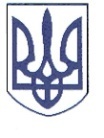 ПОЛТАВСЬКОЇ ОБЛАСТІРОЗПОРЯДЖЕННЯ	23 травня 2023 року                                                                                           № 141Про виплату одноразової грошовоїдопомоги призваним на військовуслужбу у зв’язку з військовою агресією Російської Федераціїпроти УкраїниВідповідно до рішення Решетилівської міської ради сьомого скликання від 09 листопада 2018 року ,,Про затвердження Комплексної програми соціального захисту населення Решетилівської міської ради на 2019-2023 роки” (11 позачергова сесія) (зі змінами), Порядку надання одноразової грошової допомоги призваним на військову службу у зв’язку з військовою агресією Російської Федерації проти України, затвердженого рішенням Решетилівської міської ради восьмого скликання від 18 листопада 2022 року № 1190-27-VIII (27 позачергова сесія) (зі змінами), розглянувши заяви та подані документи Артеменка Г.П., Басамана О.А., Дацького Б.І., Демченка Д.С., Карюка В.П., Лодіся О.О.,   Омеляненка А.С.,   Піхулі І.А.,    Семуки С.П.,  Сокола Р.М., Срібного В.В., Шабльова В.В.ЗОБОВ’ЯЗУЮ:Відділу бухгалтерського обліку, звітності та адміністративно-господарського забезпечення (Момот С.Г.) виплатити грошову допомогу кожному в розмірі 5 000,00 (п’ять тисяч) грн.:Артеменку Григорію Петровичу, який зареєстрований та проживає за адресою: *** Полтавського району Полтавської області;Басаману Олександру Анатолійовичу, який зареєстрований та проживає за адресою: *** Полтавського району Полтавської області;Дацькому Богдану Івановичу, який зареєстрований та проживає за адресою: *** Полтавського району Полтавської області;Демченку Дмитру Сергійовичу, який зареєстрований та проживає за адресою: *** Полтавського району Полтавської області;Карюку Віталію Петровичу, який зареєстрований та проживає за адресою: *** Полтавського району Полтавської області;Лодісю Олександру Олександровичу, який зареєстрований та проживає за адресою: *** Полтавського району Полтавської області;7. Омеляненку Артему Сергійовичу, який зареєстрований та проживає за адресою: *** Полтавського району Полтавської області;8. Піхулі   Ігорю   Анатолійовичу,  який  зареєстрований  та   проживає   за адресою: *** Полтавської області;9. Семуці Сергію Павловичу, який зареєстрований та проживає за адресою: ***Полтавського району Полтавської області;10. Соколу Роману Миколайовичу, який зареєстрований та проживає за адресою: *** Полтавського району Полтавської області;11. Срібному Віталію Вікторовичу, який зареєстрований та проживає за адресою: *** Полтавського району Полтавської області;12. Шабльову Віталію Вікторовичу, який   зареєстрований   за     адресою: області та проживає за  адресою (відповідно    довідки   про   взяття   на    облік    внутрішньо переміщеної особи № *** від 15.03.2022): *** Полтавського району Полтавської області.Міський голова                                                                      О.А. Дядюнова